АДМИНИСТРАЦИЯ  ВЕСЬЕГОНСКОГО  РАЙОНАТВЕРСКОЙ  ОБЛАСТИПОСТАНОВЛЕНИЕг. Весьегонск07.12.2015                                                                                                                            № 483В соответствии с Федеральным законом от 27.07.2006 № 152 «О персональных данных» и постановлением Правительства Российской Федерации от 21.03.2012 № 211 «Об утверждении перечня мер, направленных на обеспечение выполнения обязанностей, предусмотренных Федеральным законом «О персональных данных» и принятыми в соответствии с ним нормативными правовыми актами, операторами, являющимися государственными или муниципальными органами»п о с т а н о в л я ю:1. Внести изменения в приложение № 6 «Перечень информационных систем персональных данных администрации Весьегонского района Тверской области», утвержденное постановлением администрации Весьегонского района от 05.02.2013 № 65, изложив его в новой редакции (приложение 1).   2. Внести изменения в приложение № 8 «Перечень должностей служащих, ответственных за проведение мероприятий по обезличиванию обрабатываемых персональных данных в администрации Весьегонского района Тверской области», утвержденное постановлением администрации Весьегонского района от 05.02.2013 № 65, изложив его в новой редакции (приложение 2).   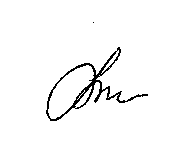 3. Внести изменения в приложение № 9 «Перечень должностей служащих администрации Весьегонского района, замещение которых предусматривает осуществление обработки персональных данных либо осуществление доступа к персональным данным», утвержденное постановлением администрации Весьегонского района от 05.02.2013 № 65, изложив его в новой редакции (приложение 3).   4. Назначить Куликову И.С., заведующего отделом по организационным и общим вопросам администрации района, ответственным за организацию обработки персональных данных в администрации Весьегонского района Тверской области.5.  Заведующему отделом по организационным и общим вопросам администрации района Куликовой И.С. ознакомить с настоящим постановлением и приложениями к нему служащих администрации Весьегонского района согласно приложению 3.6. Разместить настоящее постановление на сайте муниципального образования Тверской области «Весьегонский район» в информационно-телекоммуникационной сети Интернет в течение 10 дней после его принятия. 7. Настоящее постановление вступает в силу со дня его принятия.8. Контроль за выполнением настоящего постановления оставляю за собой. И.о. главы администрации района                                                         А.А.Тихонов    Приложение 1                                                                                                                                                                                                                                                                         к постановлению администрации                                                                                                         Весьегонского района                                                                                           от    07.12.2015 № 483  ПЕРЕЧЕНЬинформационных систем персональных данных администрации Весьегонского района Тверской области  Приложение 2                                                                                   к постановлению администрации                                                                                                         Весьегонского района                                                                                           от     07.12.2015 № 483   Перечень должностей служащих,ответственных за проведение мероприятий по обезличиванию обрабатываемых персональных данных в администрации Весьегонского района Тверской области1. Ответственные за проведение мероприятий по обезличиванию обрабатываемых персональных данных работников администрации Весьегонского района:- заведующий отделом по организационным и общим вопросам;- главный специалист отдела по организационным и общим вопросам;- заведующий отделом, главный бухгалтер;- заместитель главного бухгалтера;- главный специалист централизованной бухгалтерии.2. Ответственные за проведение мероприятий по обезличиванию обрабатываемых персональных данных населения г. Весьегонск и Весьегонского района:- заведующий отделом имущественных отношений и градостроительства;-заместитель заведующего отделом имущественных отношений и градостроительства;- главный специалист отдела имущественных отношений и градостроительства;- заведующий отделом транспорта, связи и дорожного строительства;- ведущий специалист отдела транспорта, связи и дорожного строительства;- ответственный секретарь комиссии по делам несовершеннолетних и защите их прав.                                                                                           Приложение  3                                                                                                                                                                            к постановлению администрации                                                                                                         Весьегонского района                                                                                           от  07.12.2015 № 483  Перечень должностей служащих администрации Весьегонского района,                                           замещение которых предусматривает осуществление обработки персональных данных либо осуществление доступа к персональным данным1. Глава администрации Весьегонского района.2. Первый заместитель главы администрации 3. Заместитель главы администрации.4. Управляющий делами аппарата главы администрации.5. Заведующий отделом по организационным и общим вопросам.6. Главный специалист отдела по организационным и общим вопросам.7. Заведующий отделом образования.8. Заведующий отделом ЗАГС.9. Заведующий архивным отделом.10. Ответственный секретарь комиссии по делам несовершеннолетних и защите их прав.11. Заведующий отделом, главный бухгалтер.12. Заместитель главного бухгалтера.13. Главный специалист централизованной бухгалтерии.14. Заведующий отделом имущественных отношений и градостроительства.15.Заместитель заведующего отделом имущественных отношений и градостроительства. 16. Главный специалист отдела имущественных отношений и градостроительства.17. Заведующий отделом по экономике и защите прав потребителей.18. Главный специалист отдела по экономике и защите прав потребителей.19. Заведующий отделом транспорта, связи и дорожного строительства.20. Ведущий специалист отдела транспорта, связи и дорожного строительства.21. Заведующий отделом правового обеспечения.22. Главный специалист отдела правового обеспечения.23. Заведующий отделом по работе с молодежью и спорту.О внесении изменений в постановление администрации Весьегонского района от 05.02.2013 № 65    № п/пНаименование ИСПДнКатегории обрабатываемых персональных данных1.1С: Предприятие 8.3.Персональные данные, позволяющие идентифицировать субъекта и получить о нем дополнительную информацию2.1С: Предприятие. Зарплата и кадры бюджетного учрежденияПерсональные данные, позволяющие идентифицировать субъекта и получить о нем дополнительную информацию3.СБиС + + Электронная отчетностьПерсональные данные, позволяющие идентифицировать субъекта4. СУФДПерсональные данные, позволяющие идентифицировать субъекта5.МАИС ЗАГСПерсональные данные, позволяющие идентифицировать субъекта и получить о нем дополнительную информацию6.ГИС ГМППерсональные данные, позволяющие идентифицировать субъекта7.ПК «Архивный фонд»Персональные данные, позволяющие идентифицировать субъекта8ГИС «Панорама мини»Персональные данные, позволяющие идентифицировать субъекта9Lotus NotesПерсональные данные, позволяющие идентифицировать субъекта